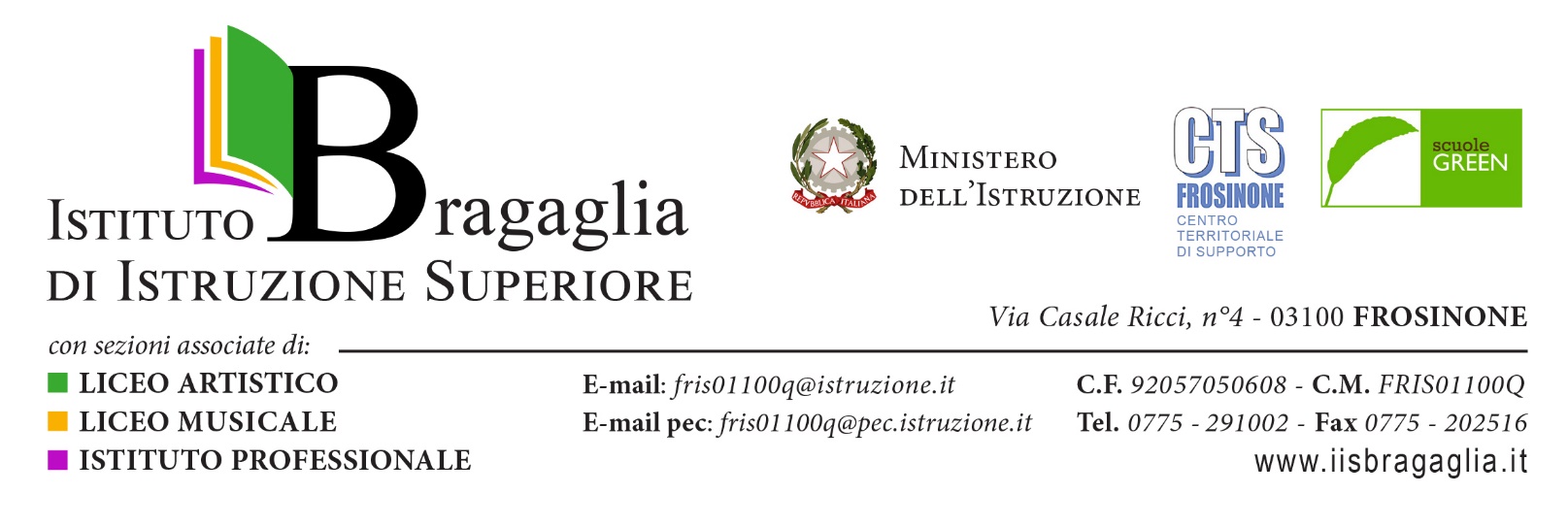 PROGETTAZIONE DEL DOCENTEANNO SCOLASTICO 20…/20….DISCIPLINA DI INSEGNAMENTO: ………………………………………………………CLASSE  ……………  - sez. ……..      INDIRIZZO………………………………………..DOCENTE :prof./ssa……………………………………………………Al termine dell’anno scolastico lo studente dovrà raggiungere i seguenti obiettivi disciplinari:11. DEFINIZIONE DEI CONTENUTI  Frosinone,______________                                                                il docente                                                                                                                             _____________________                               COMPOSIZIONE DELLA CLASSE   COMPOSIZIONE DELLA CLASSE   Alunni iscrittin.femminen.maschin.ripetentin.diversamente abili H – DSA - BESnCOMPORTAMENTO DELLA CLASSECOMPORTAMENTO DELLA CLASSECOMPORTAMENTO DELLA CLASSECOMPORTAMENTO DELLA CLASSECOMPORTAMENTO DELLA CLASSECOMPORTAMENTO DELLA CLASSECOMPORTAMENTO DELLA CLASSECOMPORTAMENTO DELLA CLASSECorretto e responsabileCorrettoNon sempre correttoScorrettoEventuali altre osservazioniEventuali altre osservazioniEventuali altre osservazioniEventuali altre osservazioniEventuali altre osservazioniEventuali altre osservazioniEventuali altre osservazioniEventuali altre osservazioniRAPPORTI INTERPERSONALI RAPPORTI INTERPERSONALI RAPPORTI INTERPERSONALI RAPPORTI INTERPERSONALI RAPPORTI INTERPERSONALI RAPPORTI INTERPERSONALI RAPPORTI INTERPERSONALI Disponibilità alla collaborazioneAltaMediaBassaOsservazione delle regoleAltaMediaBassaDisponibilità ad un rapporto equilibratoAltaMediaBassaEventuali altre osservazioni sul clima relazionale                                                                                                   Eventuali altre osservazioni sul clima relazionale                                                                                                   Eventuali altre osservazioni sul clima relazionale                                                                                                   Eventuali altre osservazioni sul clima relazionale                                                                                                   Eventuali altre osservazioni sul clima relazionale                                                                                                   Eventuali altre osservazioni sul clima relazionale                                                                                                   Eventuali altre osservazioni sul clima relazionale                                                                                                   IMPEGNO IMPEGNO IMPEGNO IMPEGNO IMPEGNO IMPEGNO IMPEGNO IMPEGNO NotevoleSoddisfacenteAccettabileDiscontinuoEventuali altre osservazioni sull’impegno in classe e a casaEventuali altre osservazioni sull’impegno in classe e a casaEventuali altre osservazioni sull’impegno in classe e a casaEventuali altre osservazioni sull’impegno in classe e a casaEventuali altre osservazioni sull’impegno in classe e a casaEventuali altre osservazioni sull’impegno in classe e a casaEventuali altre osservazioni sull’impegno in classe e a casaEventuali altre osservazioni sull’impegno in classe e a casaPARTECIPAZIONE AL DIALOGO EDUCATIVO PARTECIPAZIONE AL DIALOGO EDUCATIVO PARTECIPAZIONE AL DIALOGO EDUCATIVO PARTECIPAZIONE AL DIALOGO EDUCATIVO PARTECIPAZIONE AL DIALOGO EDUCATIVO PARTECIPAZIONE AL DIALOGO EDUCATIVO PARTECIPAZIONE AL DIALOGO EDUCATIVO PARTECIPAZIONE AL DIALOGO EDUCATIVO CostruttivoAttivoRecettivoContinuoDiscontinuoDispersivoOpportunisticoDi disturboEventuali osservazioni sull’interesse, la partecipazione alle attivitàEventuali osservazioni sull’interesse, la partecipazione alle attivitàEventuali osservazioni sull’interesse, la partecipazione alle attivitàEventuali osservazioni sull’interesse, la partecipazione alle attivitàEventuali osservazioni sull’interesse, la partecipazione alle attivitàEventuali osservazioni sull’interesse, la partecipazione alle attivitàEventuali osservazioni sull’interesse, la partecipazione alle attivitàEventuali osservazioni sull’interesse, la partecipazione alle attivitàLIVELLO DI PARTENZA DELLA CLASSELIVELLO DI PARTENZA DELLA CLASSELIVELLO DI PARTENZA DELLA CLASSELIVELLO DI PARTENZA DELLA CLASSELIVELLO DI PARTENZA DELLA CLASSELIVELLO DI PARTENZA DELLA CLASSELIVELLO DI PARTENZA DELLA CLASSELIVELLO DI PARTENZA DELLA CLASSELIVELLO DI PARTENZA DELLA CLASSELIVELLO DI PARTENZA DELLA CLASSEAlto Medio altoMedio Medio bassoBasso Eventuali altre osservazioni Eventuali altre osservazioni Eventuali altre osservazioni Eventuali altre osservazioni Eventuali altre osservazioni Eventuali altre osservazioni Eventuali altre osservazioni Eventuali altre osservazioni Eventuali altre osservazioni Eventuali altre osservazioni STRUMENTI UTILIZZATI PER INDIVIDUARE IL LIVELLO DI PARTENZASTRUMENTI UTILIZZATI PER INDIVIDUARE IL LIVELLO DI PARTENZASTRUMENTI UTILIZZATI PER INDIVIDUARE IL LIVELLO DI PARTENZASTRUMENTI UTILIZZATI PER INDIVIDUARE IL LIVELLO DI PARTENZASTRUMENTI UTILIZZATI PER INDIVIDUARE IL LIVELLO DI PARTENZASTRUMENTI UTILIZZATI PER INDIVIDUARE IL LIVELLO DI PARTENZASTRUMENTI UTILIZZATI PER INDIVIDUARE IL LIVELLO DI PARTENZASTRUMENTI UTILIZZATI PER INDIVIDUARE IL LIVELLO DI PARTENZAOsservazioni sistematiche   Indagini dal posto Dialogo con gli studenti TestProve praticheProduzioni scritteEserciziAltro(specificare) I PREREQUISITI ACCERTATII PREREQUISITI ACCERTATII PREREQUISITI ACCERTATII PREREQUISITI ACCERTATIabilità di comprensione  in ascolto      motivazione allo studioabilità di comprensione  in lettura      metodo di studioabilità linguistiche                                impegnocapacità logiche                             disponibilità al lavoro                           abilità grafico - manipolative            conoscenze di base                              ATTIVITÀ DI RECUPERO ( messe in atto in funzione dei dati raccolti ) ATTIVITÀ DI RECUPERO ( messe in atto in funzione dei dati raccolti ) potenziamento delle abilità comunicativepotenziamento abilità logichepotenziamento delle abilità tecnico-pratichepotenziamento delle abilità di studioarricchimento del patrimonio lessicaleOBIETTIVI DELLA DISCIPLINALe competenze fanno riferimento agli Assi Culturali, alle Competenze chiave di cittadinanza e alle competenze di Educazione Civica indicate nel PTOF dell’Istituto e alle quali il docente si attiene nella stesura della progettazione.Competenze chiave di cittadinanzaImparare ad imparareProgettare ComunicareCollaborare e partecipareAgire in modo autonomo e responsabileRisolvere problemiIndividuare collegamenti e relazioniAcquisire ed interpretare l’informazioneObiettivi minimi della disciplinaConoscenze AbilitàCompetenzeDENOMINAZIONE UDA UDA 1  TITOLOUDA 1  TITOLOCOMPETENZEABILITÁABILITÁCONOSCENZEPREREQUISITITEMPIDENOMINAZIONE UDA UDA 2  TITOLOUDA 2  TITOLOCOMPETENZEABILITÁABILITÁCONOSCENZEPREREQUISITITEMPIDENOMINAZIONE UDA ESEMPIOUDA 3  EDUCAZIONE CIVICA: AGENDA 2030 LO SVILUPPO SOSTENIBILEESEMPIOUDA 3  EDUCAZIONE CIVICA: AGENDA 2030 LO SVILUPPO SOSTENIBILECOMPETENZEINSERIRE DAL CURRICOLO D’ISTITUTO A SECONDA DELLA CLASSEABILITÁINSERIRE DAL CURRICOLO D’ISTITUTO A SECONDA DELLA CLASSEABILITÁINSERIRE DAL CURRICOLO D’ISTITUTO A SECONDA DELLA CLASSECONOSCENZEEducazione ambientale, sviluppo eco-sostenibile e tutela del patrimonio ambientale, delle identità'.PREREQUISITITEMPIMETODOLOGIEMETODOLOGIEIndicare le metodologie utilizzate per attivare e promuovere il processo di apprendimento – (barrare quelle utilizzate.)Indicare le metodologie utilizzate per attivare e promuovere il processo di apprendimento – (barrare quelle utilizzate.)Lezione frontaleLezione partecipataLezione/applicazione ( spiegazione seguita da esercizi applicativi)Scoperta guidata (conduzione dello studente all’acquisizione di un concetto o di un saper fare attraverso l’alternanza di domande, risposte brevi, brevi spiegazioni ..)Brainstorming (sollecitazione della classe alla partecipazione, alla relazione, alla riflessione..)Cooperative – learning (gruppo di lavoro finalizzato ad un obiettivo/compito comune)Lezione multimediale con attività sincrona e asincronaSTRUMENTI DI LAVORO (barrare quelle utilizzate.)STRUMENTI DI LAVORO (barrare quelle utilizzate.)STRUMENTI DI LAVORO (barrare quelle utilizzate.)STRUMENTI DI LAVORO (barrare quelle utilizzate.)libro di testo              videoproiettoredispense integrative fornite dal docente            LIM     calcolatrice     sussidi audiovisivi  vocabolario lingua italiana/straniera                  altro…………codice                        altro…………SPAZI DELL’ISTITUTO di cui si prevede l’utilizzo (barrare quelle utilizzate.)SPAZI DELL’ISTITUTO di cui si prevede l’utilizzo (barrare quelle utilizzate.)SPAZI DELL’ISTITUTO di cui si prevede l’utilizzo (barrare quelle utilizzate.)SPAZI DELL’ISTITUTO di cui si prevede l’utilizzo (barrare quelle utilizzate.)biblioteca  aula multimedialelaboratoripalestra    RISORSE ESTERNE ALLA SCUOLARISORSE ESTERNE ALLA SCUOLAvisite guidate presso musei e siti di interesse storico-culturale visite presso aziendepartecipazione a rappresentazioni teatrali, proiezioni cinematografichepartecipazione a conferenze e dibattiti con esperti esterniSTRUMENTI UTILIZZATI PER LA VALUTAZIONE           Tipologia di verifiche (barrare quelle utilizzate.)STRUMENTI UTILIZZATI PER LA VALUTAZIONE           Tipologia di verifiche (barrare quelle utilizzate.)STRUMENTI UTILIZZATI PER LA VALUTAZIONE           Tipologia di verifiche (barrare quelle utilizzate.)STRUMENTI UTILIZZATI PER LA VALUTAZIONE           Tipologia di verifiche (barrare quelle utilizzate.)interrogazione breve            testo argomentativocolloquio    testo  espositivo                   quesiti  a scelta  multipla          relazionequesiti risposta sintetica            esercizi  performance musicali                 risoluzione di problemi            analisi del testo                    tavole grafiche/pittorichearticolo di giornale               lavori multimedialiNUMERO DI VERIFICHE NUMERO DI VERIFICHE 1°periodo: n.……………prove orali n…………….prove scritte2°periodo:n.………………..prove orali     n………………prove scritteVALUTAZIONEVALUTAZIONEVALUTAZIONEVALUTAZIONELivello di acquisizione delle conoscenzeImpegnoLivello di acquisizione di abilità e competenzeFrequenzaInteresse e partecipazioneProgressi compiuti rispetto al livello di partenza RECUPEROL’azione di recupero e/o rinforzo dell’apprendimento, parte integrante del processo formativo, sarà effettuata:sistematicamente in itinere durante le ore curricolariin orario extracurricolare